HR应知应会：员工关系中经济补偿金、赔偿金及违约金的运用和风险控制【课程背景】
经济补偿金、赔偿金及违约金，在员工关系管理中合称“三金”。《劳动合同法》实施那么久，老板问你，什么是“三金”？你的第一反应还是“这不是以前外来务工人员缴纳的综合保险吗？”，那你就太Low了。这“三金”之间具体有何区别？你还是一脸懵圈、傻傻分不清楚？或者说，你明明觉得了解了、理解了、掌握了，但是还是会算错、还是不确定……实务操作中，就经济补偿金、赔偿金及违约金的有关理解误区使得很多用人单位花费了不少的冤枉钱。本次课程，就让你一天完全get√这些技能。【课程内容】一、有关经济补偿金的误区及风险控制1、经济补偿金的误区2、经济补偿金的适用情形3、经济补偿金的计算基数4、经济补偿金的分段计算5、经济补偿金与工资的关系6、特殊员工（病假、三期、工伤）的经济补偿金计算 二、有关赔偿金的误区及风险控制1、有关赔偿金的误区2、赔偿金的适用情形3、赔偿金的计算基数及计算方法4、赔偿金与经济补偿、经济损失等的关系三、有关违约金的误区及风险控制1、有关违约金的误区2、服务期的违约金怎么约定？3、竞业限制违约金怎么约定？4、特殊福利可以约定违约金吗？5、违约金条款的设计技巧四、“三金”典型案例分享五、互动交流，回答疑问沈海燕 女士 高级咨询顾问，高级合伙人·中国第一家专注雇主方服务的劳动法与员工关系解决方案提供商、2014-2015大中华区最佳劳动法咨询与服务机构——劳达管理咨询公司/劳达律师事务所高级合伙人、高级咨询顾问、培训师。 ·沈女士擅长各类管理制度、合同的撰写、修改，曾为上汽通用五菱、柳州五菱、富士通中国、蒙牛、南方航空、NEC、方正集团、兴业证券、苏州银行、东方CJ、多美滋、奥林巴斯、日立电梯、如新（中国）、宝钢集团、易初莲花、苏州银行、金山石化、科倍、海得控制、液化天然气、利勃海尔、宇信易诚等数十家知名企业提供劳动法咨询、顾问或培训服务。 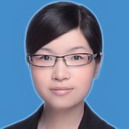 · 曾在《法制日报》、《中国劳动保障报》、《人力资源》等知名刊物上发表劳动法与人力资源专业文章数十篇，出版《离职管理日记（第一季）》、《中国三十六城市劳动法规政策操作指引》等专著四部，《经历3+1》、《咨询手记》联合作者。Registration / 预订席位参会人员信息参会城市： (请在选择处打“√”）公司抬头：项目明细： (请在选择处打“√”）付款方式： (请在选择处打“√”）劳达laboroot®成立于2005年，由国内顶尖劳动法与员工关系专家魏浩征先生创办并领衔，是中国第一家专注为雇主方提供劳动法与员工关系咨询、培训、外包及法律服务的咨询公司和律师事务所，2014-2015大中华区最佳劳动法咨询与服务机构，2015大中华区人力资源服务机构品牌100强。
劳达laboroot®总部设于上海，并在北上广深等地设有十家分支机构。
劳达laboroot®一直致力于综合运用中国本土的劳动法规政策，解决企业人力资源管理过程中的员工关系问题，帮助企业降低人力成本，控制法律风险，实现卓越员工关系管理。
劳达laboroot®已与数百家知名企业（包括百余家500强）建立劳动法与员工关系顾问、培训、裁员/并购/用工模式调整/劳动争议处理、外包等项目的常年合作关系。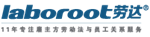 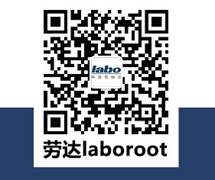 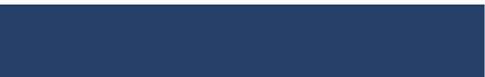 